Refund Request FormLast Updated:  29th October 2010I declare that the information provided on this correct and complete.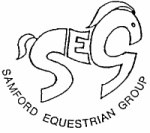 Samford Equestrian Group Inc.Affiliated with the Equestrian AustraliaSamford  QLD  4520Competition/Event Name:Competition/Event Date:Rider’s detailsRider’s detailsNameAddressContact # Email       SEG Member #                                        EA Member #                                                         (if applicable)       SEG Member #                                        EA Member #                                                         (if applicable)Horse / Class DetailsHorse / Class DetailsHorse NameClass /TestHorse NameClass /TestHorse NameClass /TestRefund Payment DetailsRefund Payment DetailsRefund Payment DetailsRefund Payment DetailsEntry Fees Paid:              $Compulsory Fees Paid :  $Entry Fees Paid:              $Compulsory Fees Paid :  $Total Fees Paid: $Total Fees Paid: $Please make my refund to:Please make my refund to:Please make my refund to:Please make my refund to:Direct Bank Deposit Account Number:Account Number:BSB:Direct Bank Deposit Account Name:Account Name:Account Name:PLEASE NOTE: A $2 per ride administration fee will be deducted from your refund as per the SEG Refund Policy.  To ensure you receive a refund for competition/event fees please complete this form & post or email it within 30 days of the competition/event date.Name: Signature:                     Date: 